Form 109	Potato Virus DiagnosisDelivery InstructionsSamples can be delivered in person or addressed to:DPIRD Diagnostic Laboratory Services
Specimen Reception C Block
Department of Primary Industries and Regional Development
3 Baron-Hay Court
South Perth   WA   6151This form is available on the DDLS Plant Pathology home page
https://www.agric.wa.gov.au/bacteria/ddls-plant-pathology-servicesSampling GuidelinesThorough sampling is required to ensure optimum value from testingLeaf specimens should be the newest fully developed leaves of the plants. They are to be picked, placed in a plastic bag, sealed and kept cool. Transport to the above address as soon as possible (overnight courier is preferred). For potatoes, tuber samples can be sent instead of leaves.The number of leaves sampled should be in multiples of the testing groups sought (e.g. for testing in groups of 15, you could sample 105 leaves).Turnaround timesLeaf material – approximately 7 working daysPotato tuber – approximately 6 weeksAA Submitter / Owner (Contact details of party responsible for all charges) Submitter / Owner (Contact details of party responsible for all charges) Submitter / Owner (Contact details of party responsible for all charges) Submitter / Owner (Contact details of party responsible for all charges) Submitter / Owner (Contact details of party responsible for all charges) Submitter / Owner (Contact details of party responsible for all charges) Submitter / Owner (Contact details of party responsible for all charges) Submitter / Owner (Contact details of party responsible for all charges) Submitter / Owner (Contact details of party responsible for all charges) Submitter / Owner (Contact details of party responsible for all charges) Submitter / Owner (Contact details of party responsible for all charges) Submitter / Owner (Contact details of party responsible for all charges) Submitter / Owner (Contact details of party responsible for all charges) Submitter / Owner (Contact details of party responsible for all charges) Submitter / Owner (Contact details of party responsible for all charges) Submitter / Owner (Contact details of party responsible for all charges) Submitter / Owner (Contact details of party responsible for all charges)Submitter nameSubmitter nameSubmitter namePhonePhoneAddressAddressSuburbSuburbSuburbSuburbPostcodePostcodeTrading nameTrading nameTrading nameABNABNABNABNDPIRD Project Cost CodeDPIRD Project Cost CodeDPIRD Project Cost CodeDPIRD Project Cost CodeE-mailE-mailCRIS ID / Property ID CodeCRIS ID / Property ID CodeCRIS ID / Property ID CodeCRIS ID / Property ID CodeCRIS ID / Property ID CodeMobileMobileSignatureDateDateB Complete the following if a duplicate copy is required to another party  Complete the following if a duplicate copy is required to another party  Complete the following if a duplicate copy is required to another party  Complete the following if a duplicate copy is required to another party  Complete the following if a duplicate copy is required to another party  Complete the following if a duplicate copy is required to another party  Complete the following if a duplicate copy is required to another party  Complete the following if a duplicate copy is required to another party  Complete the following if a duplicate copy is required to another party NameNameE-mailE-mailPhonePhoneC Sample information  Sample information  Sample information  Sample information  Sample information  Sample information G2 surveyG2 surveyG2 surveyG2 surveyG2 surveyPSTVD surveyPSTVD surveyPSTVD surveyOtherOtherNumber of samples submittedNumber of samples submittedNumber of samples submittedNumber of samples submittedNumber of samples submittedNumber of samples submittedSampling dateSampling dateSampling dateSampling datePotato tuberPotato tuberPotato leavesPotato leavesPotato leavesPotato leavesPotato leavesPotato leavesSample 1 IDSample 1 IDSample 1 IDSample 2 IDSample 2 IDSample 2 IDSample 3 IDSample 3 IDSample 3 IDD Potato tuber diagnosis requiredTest codeTest codeAdditional commentsAdditional commentsDPotato Leaf Roll Virus ELISAPotato Leaf Roll Virus ELISAPotato Leaf Roll Virus ELISA  PLRVT_ELPotato Virus S ELISAPotato Virus S ELISAPotato Virus S ELISA  PVST_ELPotato Virus X ELISAPotato Virus X ELISAPotato Virus X ELISA  PVXT_ELPotato Virus Y ELISAPotato Virus Y ELISAPotato Virus Y ELISA  PVYT_ELTomato Spotted Wilt Virus ELISATomato Spotted Wilt Virus ELISATomato Spotted Wilt Virus ELISA  TSVW_ELE	E Potato leaf diagnosis requiredTest codeAdditional commentsAdditional commentsAdditional commentsE	EPotato Spindle Tuber Viroid PCRPotato Spindle Tuber Viroid PCR  PSTV_PCRPotato Leaf Roll Virus ELISAPotato Leaf Roll Virus ELISA  PLRVL_ELPotato Virus S ELISAPotato Virus S ELISA  PVSL_ELPotato Virus X ELISAPotato Virus X ELISA  PVXL_ELPotato Virus Y ELISAPotato Virus Y ELISA  PVYL    _ELTomato Spotted Wilt Virus ELISATomato Spotted Wilt Virus ELISA  TSVW_EL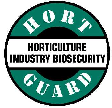 Protecting agricultural industriesFree test (x)I believe this pest is a new threat	to Western Australia	to this region of the state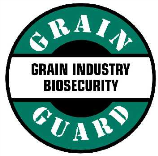 